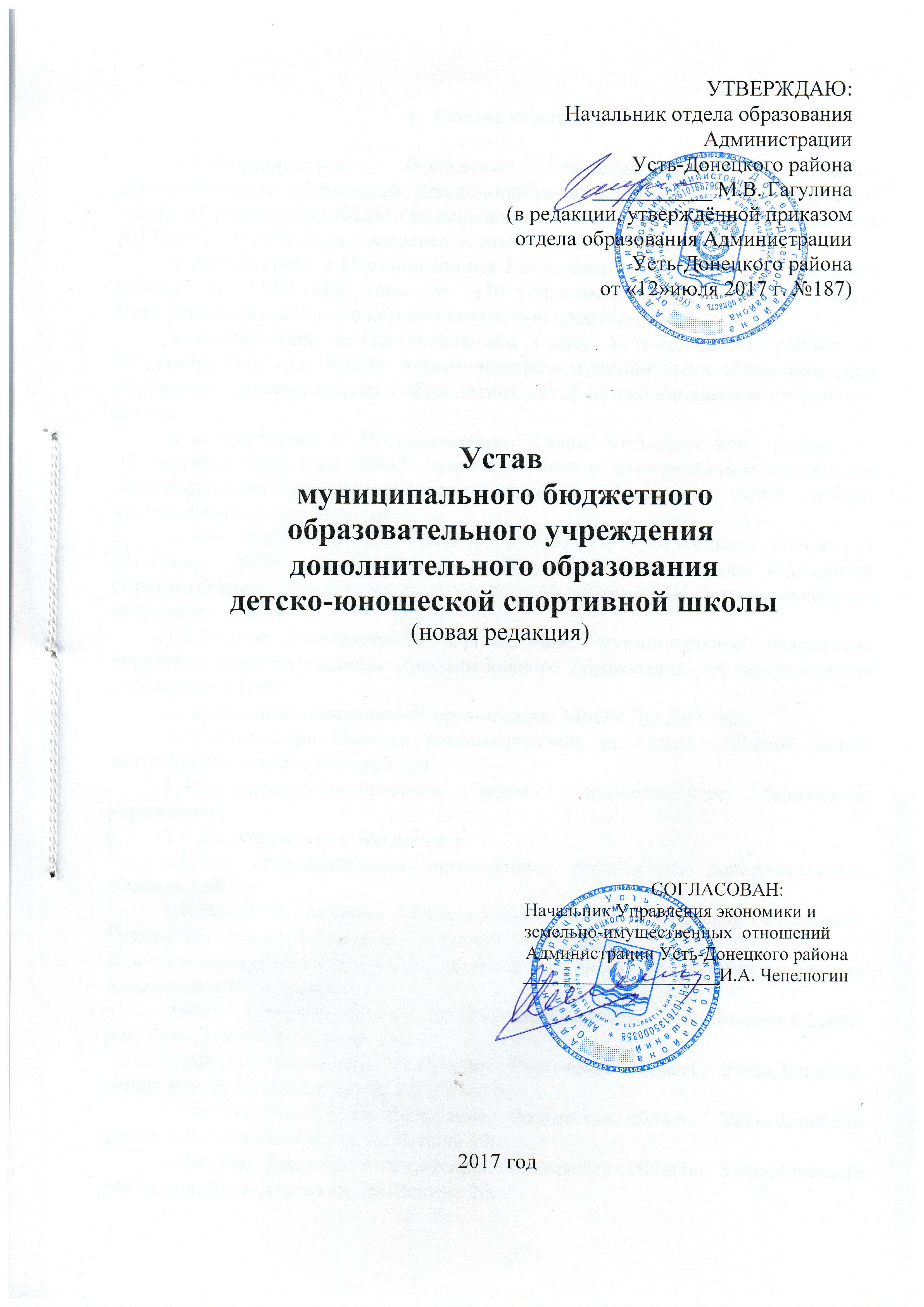 Общие положенияМуниципальное бюджетное образовательное учреждение дополнительного образования детско-юношеская спортивная школа (далее по тексту – Организация) создано на основании Решения исполнительного комитета №175 от 21.05.1986 года, с момента образования именовалось: в соответствии с Постановлением Главы администрации Усть-Донецкого района от 13.04.1998 года № 170 переименовано в муниципальную                         Усть-Донецкую районную детско-юношескую спортивную школу;в соответствии с Постановлением Главы Усть-Донецкого района от                        20 декабря 2007 года №1288  переименовано в муниципальное образовательное учреждение дополнительного образования детей детско-юношеская спортивная школа;в соответствии с Постановлением Главы Усть-Донецкого района от                      07 сентября 2011 года №882  переименовано в муниципальное бюджетное образовательное учреждение дополнительного образования детей детско-юношеская спортивная школа;в соответствии с Постановлением Главы Усть-Донецкого района от                    13 января 2015 года № 07 переименовано в муниципальное бюджетное образовательное учреждение дополнительного образования детско-юношеская спортивная школа.Полное наименование Организации: муниципальное бюджетное образовательное учреждение дополнительного образования детско-юношеская спортивная школа.Сокращенное наименование организации: МБОУ ДО ДЮСШ.Организация является некоммерческой, не ставит основной целью деятельности извлечение прибыли.Организационно-правовая форма: муниципальное бюджетное учреждение.1.5.Тип учреждения: бюджетное.1.6.Тип образовательной организации: организация дополнительного образования.1.7.Место нахождения Организации: 346550, Российская Федерация, Ростовская область, Усть-Донецкий район, ул. Садовая  4.Для организации образовательного процесса Организация использует помещения находящиеся по адресам:          - 346550, Российская Федерация, Ростовская область, Усть-Донецкий район, р.п. Усть-Донецкий,  ул. Садовая 6;- 346550, Российская Федерация, Ростовская область, Усть-Донецкий район, р.п. Усть-Донецкий, ул. Береговая 6;- 346550, Российская Федерация, Ростовская область, Усть-Донецкий район, р.п. Усть-Донецкий,  ул. Ленина 10;- 346550, Российская Федерация, Ростовская область, Усть-Донецкий район, р.п. Усть-Донецкий, ул. Ленина 19;- 346550, Российская Федерация, Ростовская область, Усть-Донецкий район, р.п. Усть-Донецкий, ул. Ленина 20;  - 346550, Российская Федерация, Ростовская область, Усть-Донецкий район, р.п. Усть-Донецкий, ул. Донецкая 20;- 346550, Российская Федерация, Ростовская область, Усть-Донецкий район, р.п. Усть-Донецкий,  ул. Донецкая 3;            - 346550, Российская Федерация, Ростовская область, Усть-Донецкий район, р.п. Усть-Донецкий, пер. Шахтный, 5;            - 346553, Российская Федерация, Ростовская область, Усть-Донецкий район, х. Апаринский, ул. Донецкая 15;            - 346565, Российская Федерация, Ростовская область, Усть-Донецкий район, х. Крымский, ул. Черемушки 24;             - 346556, Российская Федерация, Ростовская область, Усть-Донецкий район, х. Евсеевский, ул. Школьная 8;             - 346560, Российская Федерация, Ростовская область, Усть-Донецкий район, ст.Раздорская, ул. Ленина 26;           - 346557, Российская Федерация, Ростовская область, Усть-Донецкий район, ст. Верхнекундрюченская, ул. Центральная 42;           - 346557, Российская Федерация, Ростовская область, Усть-Донецкий район, ст. Верхнекундрюченская, ул. Центральная 2а;           - 346554, Российская Федерация, Ростовская область, Усть-Донецкий район, ст. Нижнекундрюченская,  ул. Центральная 2;           - 346554, Российская Федерация, Ростовская область, Усть-Донецкий район, ст. Нижнекундрюченская,  ул. Парковая 2а;           - 346561, Российская Федерация, Ростовская область, Усть-Донецкий район, х. Пухляковский, пер. Школьный 8;           - 346562, Российская Федерация, Ростовская область, Усть-Донецкий район, ст.Мелиховская, ул. Крестьянская 42-а;            -346562, Российская Федерация, Ростовская область, Усть-Донецкий район, ст.Мелиховская, ул. Розы-Люксембург 141;            -346555, Российская Федерация, Ростовская область, Усть-Донецкий район, ст.Усть-Быстрянская, ул. Центральная 23; 1.8. Учредителем и собственником имущества Организации является муниципальное образование «Усть-Донецкий район».Место нахождения учредителя: 346550, Российская Федерация, Ростовская область, Усть-Донецкий район, р.п. Усть-Донецкий, ул. Ленина 18.1.9. Функции и полномочия учредителя Организации в соответствии с нормативными правовыми актами Усть-Донецкого района в рамках своей компетенции  осуществляет отдел образования Администрации Усть-Донецкого района. Место нахождения отдела образования Администрации Усть-Донецкого района: 346550, Российская Федерация, Ростовская область, Усть-Донецкий район, р.п. Усть-Донецкий, ул. Строителей 73.1.10. Функции и полномочия собственника осуществляет в рамках своей компетенции, установленной нормативными правовыми актами Усть-Донецкого района, Управление экономики и земельно-имущественных отношений Администрации Усть-Донецкого района, именуемый в дальнейшем «Собственник».1.11. В своей деятельности Организация руководствуется Конституцией Российской Федерации, федеральными законами и нормативными правовыми актами РФ, законами и правовыми актами Ростовской области, нормативными актами органов местного самоуправления Усть-Донецкого района, решениями органов управления образованием всех уровней, настоящим Уставом.1.12. Организация является юридическим лицом, имеет имущество, самостоятельный баланс, лицевой счет в отделении банка Ростова-на-Дону, печать с полным наименованием Организации на русском языке.Организация вправе иметь штампы и бланки со своим наименованием, а также зарегистрированную в установленном порядке эмблему.1.13. Учредитель устанавливает Организации муниципальное задание в соответствии с предусмотренными в Уставе предметом и видами реализуемых образовательных программ, осуществляет ее финансовое обеспечение в соответствии с нормативными документами. Организация не вправе отказаться от его выполнения.1.14. Организация отвечает по своим обязательствам тем своим имуществом, на которое по законодательству Российской Федерации может быть обращено взыскание.Собственник имущества Организации не несет ответственности по обязательствам Организации.Организация не отвечает по обязательствам Собственника.1.15. Организация может иметь в своей структуре различные структурные подразделения, обеспечивающие осуществление образовательной деятельности с учетом уровня, вида и направленности реализуемых образовательных программ, формы обучения и режима пребывания обучающихся. Структурные подразделения не являются юридическими лицами и действуют на основании Устава Организации и локального акта о соответствующем структурном подразделении.1.16.Организация проходит лицензирование образовательной (и медицинской, в случае наличия медицинских работников в штате Организации) деятельности в соответствии с законодательством Российской Федерации.1.17.Организация обладает автономией, под которой понимается самостоятельность в осуществлении образовательной, научной, административной, финансово-экономической деятельности, разработке и принятии локальных нормативных актов в соответствии с действующим законодательством и настоящим Уставом.1.18.Медицинское обслуживание обучающихся в Организации обеспечивает медицинский персонал МБУЗ «ЦРБ Усть-Донецкого района» на основании заключенного между Организацией и медицинским учреждением соответствующего договора. В случае наличия у Организации лицензии на осуществление медицинской деятельности, медицинское обслуживание обучающихся в Организации обеспечивается штатными медицинскими работниками.1.19.В случае длительного пребывания в Организации обучающихся Организация может осуществлять питание обучающихся совместно с организациями общественного питания на договорной основе в специально отведенном помещении. Режим и кратность питания обучающихся устанавливается в соответствии с длительностью их пребывания в Организации и требованиями санитарных правил и норм. 1.20.В Организации не допускается создание политических партий, религиозных организаций и (или) объединений.1.21.По инициативе  обучающихся в Организации могут создаваться детские общественные объединения. 1.22.Использование при организации образовательной деятельности методов и средств обучения и воспитания, образовательных технологий, наносящих вред физическому или психическому здоровью обучающихся, запрещается.1.23.Участниками образовательных отношений являются обучающиеся, родители (законные представители) несовершеннолетних обучающихся, работники Организации.Права, обязанности и ответственность участников образовательных отношений, а также меры социальной поддержки обучающихся установлены действующим законодательством Российской Федерации.1.24.В Организации, наряду с должностями педагогических работников, научных работников, предусматриваются должности инженерно-технических, административно-хозяйственных, производственных, учебно-вспомогательных, медицинских и иных работников, осуществляющих вспомогательные функции.1.25.Права, обязанности и ответственность работников  Организации, занимающих должности, указанные в п. 1.24 настоящего устава, устанавливаются законодательством Российской Федерации, правилами внутреннего трудового распорядка и иными локальными нормативными актами Организации, должностными инструкциями и трудовыми договорами.1.26.Организация принимает локальные нормативные акты, содержащие нормы, регулирующие образовательные отношения, в пределах своей компетенции в соответствии с законодательством Российской Федерации.Предмет, цели и виды деятельности2.1.Предметом деятельности Организации является оказание услуг в сфере дополнительного образования: реализация образовательных программ в области физической культуры и спорта.2.2.Деятельность Организации основана на принципах: обеспечение права каждого человека на получение доступного и качественного дополнительного образования;гуманистический и светский характер образования; предоставление педагогическим работникам свободы в выборе форм и методов обучения и воспитания;демократический характер управления;информационная открытость Организации.2.3.Организация осуществляет обучение и воспитание, направленные на физическое воспитание личности, приобретение знаний, умений и навыков в области физической культуры и спорта, физическое совершенствование, формирование культуры здорового и безопасного образа жизни, укрепление здоровья.2.4.Основные задачи Организации:обеспечение права граждан на получение дополнительного образования; удовлетворение их потребности в физическом, культурном, и нравственном развитии;воспитание у обучающихся гражданственности, патриотизма, целеустремленности, трудолюбия, уважения к правам и свободам человека, любви к окружающей природе;формирование общей физической культуры обучающихся, выявление и развитие спортивного потенциала детей; выявление и отбор наиболее одаренных детей и подростков, создание условий для прохождения обучающимися спортивной подготовки;организация содержательного досуга детей.Организация осуществляет в установленном действующим законодательством порядке следующие виды деятельности:В качестве основной цели  деятельности Организация осуществляет образовательную деятельность по дополнительным общеобразовательным программам.Организация вправе осуществлять также образовательнуюдеятельность по образовательным программам, реализация которых не является основной целью ее деятельности:реализация дополнительных общеразвивающих программ для детей;реализация дополнительных общеразвивающих программ для взрослых;реализация дополнительных предпрофессиональных программ для детей;реализация адаптированных основных общеобразовательных программ;обучение на дому и в медицинских организациях;создание условий для обучения детей с ограниченными возможностями  здоровья, детей-инвалидов;реализация воспитательных программ и направлений воспитательной работы;организация тренировочного процесса и досуга обучающихся в каникулярное время, регламентируемых образовательной программой и Правилами внутреннего трудового распорядка обучающихся  Организации.2.5.3.Консультационная, просветительская деятельность, деятельность в сфере охраны здоровья граждан и иная не противоречащую целям создания Организации деятельность, в том числе осуществление организации отдыха и оздоровления обучающихся в каникулярное время с дневным пребыванием.2.5.4.Образовательная деятельность, не предусмотренная муниципальным заданием и (или) соглашением о предоставлении субсидии на возмещение затрат, на одинаковых при оказании одних и тех же услуг условиях, за счет средств физических и (или) юридических лиц. Организация вправе осуществлять указанную деятельность по договорам об оказании платных образовательных услуг. Платные образовательные услуги не могут быть оказаны вместо образовательных услуг, финансовое обеспечение которых осуществляется за счет бюджетных ассигнований. Организация предоставляет платные образовательные услуги с целью создания условий всестороннего удовлетворения образовательных потребностей граждан и насыщения рынка образовательными услугами.К платным образовательным услугам в Организации относятся:Образовательные услуги:	индивидуальные и групповые занятия: общефизическая подготовка обучающихся;развитие физических способностей обучающихся (реализация индивидуальных стратегий развития ребенка);индивидуальное и семейное консультирование родителей (законных представителей); и другие.Развивающие и оздоровительные услуги по направлениям - спортивно-техническое, физкультурно-оздоровительное, туристско-краеведческое, военно-патриотическое:предоставление услуг спортивного комплекса, бассейна;организация каникулярных площадок, лагерей отдыха обучающихся;подготовка и адаптация детей дошкольного возраста к занятиям спортом;физическая реабилитация инвалидов и лиц с ограниченными возможностями здоровья;создание секций, групп для взрослых и детей;обучение первоначальным навыкам плавания детей дошкольного возраста;и иные платные услуги (сверх объемов муниципального задания Учредителя).Порядок оказания платных образовательных услуг и распределения доходов от указанной деятельности регламентируются Положением о предоставлении платных дополнительных образовательных услуг и иной приносящей доход деятельности  в Организации.2.5.5. Иная приносящая доход деятельность Организации, соответствующая целям Организации, не приносящей ущерб основной уставной деятельности и не запрещенная законодательством Российской Федерации:сдача в аренду основных фондов и иного имущества; реализация (продажа) основных средств и иного имущества (малоценные и быстроизнашивающиеся предметы, иные материальные запасы, числящиеся на балансе, не предназначенные изначально для продажи, но реализуемые вследствие ненадобности в основной деятельности) в соответствии с действующим законодательством;оказание услуг физическим лицам и (или) юридическим лицам на базе Организации (спортивные залы, тренажерные залы, зал аэробики, площадки, водноспортивная база, бильярдный зал, сауна, бассейн, массажный кабинет, кафетерий и др.) оказание услуг населению (физическим лицам) и (или) юридическим лицам по организации физкультурных, физкультурно-оздоровительных, спортивных мероприятий.оказание услуг населению (физическим лицам) и (или) юридическим  лицам по проведению физкультурных, физкультурно-оздоровительных, спортивных мероприятий;и другая, приносящая доход деятельность.Реализация сопутствующих работ:исследовательских программ, направленных на разработку содержания и технологий дополнительного образования и физического воспитания, в т.ч. и на договорной основе;организация и проведение семинаров и конференций;консультационные услуги по направлениям работы Организации; организация и подготовка семинаров, проводимых другими лицами (в том числе за рубежом);организация информационного обслуживания, включая телекоммуникационные средства, разработка методик использования компьютеров в обучении, педагогическом управлении, делопроизводстве;осуществление иной, разрешенной действующим законодательством деятельности.2.5.6.Обеспечение содержания и воспитания обучающихся Организации:выполнение режимных моментов, поддержание внутреннего уклада; создание порядка и комфорта в здании и на участке в соответствии с требованиями санитарных правил и норм, пожарной и антитеррористической безопасности;психолого-педагогическое и социально-педагогическое сопровождение обучающихся;обеспечение бесперебойной работы систем жизнеобеспечения и безопасности пребывания детей и работников.2.5.7.Дополнительные услуги и работы по обеспечению содержания и воспитания обучающихся Организации:информационно-консультационные услуги по обучению и воспитанию обучающихся;маркетинговые и посреднические услуги,экскурсионное и культурно-массовое обслуживание; организация досуговой деятельности, включая проведение театрально-зрелищных, физкультурно-спортивных, культурно-просветительных, развлекательных и праздничных мероприятий и т. д.2.5.8.В целях обеспечения модернизации и развития системы образования Организация может принимать участие в экспериментальной и инновационной деятельности. При реализации инновационных проектов, программ обеспечивается соблюдение прав и законных интересов участников образовательных отношений.2.5.9.Организация вправе принимать участие в международном сотрудничестве в сфере образования в соответствии с порядком, определенным действующим законодательством.Образовательная деятельность3.1.Организация свободна в определении содержания образования, выборе учебно-методического обеспечения, образовательных технологий по реализуемым образовательным программам.3.2.При осуществлении образовательного процесса в Организации  устанавливаются следующие этапы и сроки:спортивно-оздоровительный этап - без ограничения срока;этап начальной подготовки – до 3 лет;тренировочный этап (этап спортивной специализации) – до 5 лет;этап совершенствования спортивного мастерства – с учётом спортивных достижений.3.3.Процедура приема обучающихся регламентируется Положением о правилах приёма и отчисления граждан в Организацию, которое не противоречит действующему законодательству.3.4.Прием иностранных граждан и лиц без гражданства, постоянно проживающих на территории Российской Федерации, осуществляется согласно действующему законодательству, а  так же международными  договорами.	3.5.Лицо, желающее пройти спортивную подготовку, может быть зачислено в Организацию, осуществляющую спортивную подготовку, только при наличии документов, подтверждающих прохождение медицинского осмотра в порядке, установленном уполномоченным Правительством Российской Федерации федеральным органом исполнительной власти. Организация принимает детей в  группы спортивно-оздоровительного этапа с 5 лет, в остальные группы спортивной подготовки – с 7 лет. 	3.6.Организация может осуществлять набор детей младшего возраста по согласованию с Учредителем и при соблюдении всех условий, указанных в локальном акте о приеме детей в Организацию.                                                                                                                               	3.7.При приеме в Организацию обучающийся и (или) его родители (законные представители) должны быть ознакомлены с уставом, лицензией на осуществление образовательной деятельности, с образовательными программами, и другими документами, регламентирующими деятельность Организации, права и обязанности обучающихся. Количество групп зависит от количества обучающихся и условий, созданных для осуществления образовательного процесса, с учетом санитарных правил и норм. Тренировочные группы комплектуются исходя из возраста и уровня подготовленности обучающихся. Порядок комплектования тренировочных групп регулируется Положением  о правилах приёма и отчисления граждан в Организацию.Основанием возникновения образовательных отношений является заключение договора с родителями (законными представителями) и приказ Организации о приеме на обучение. При приеме на обучение за счет средств физических и (или) юридических лиц изданию приказа о приеме лица на обучение в Организацию предшествует заключение договора об образовании.Права и обязанности обучающегося, предусмотренные законодательством об образовании и локальными нормативными актами Организации возникают у лица, принятого на обучение, с даты, указанной в приказе о приеме лица на обучение.   3.10. Прием на обучение по дополнительным предпрофессиональным программам в области физической культуры и спорта проводится на основании результатов индивидуального отбора, проводимого в целях выявления лиц, имеющих необходимые для освоения соответствующей образовательной программы способности в области физической культуры и спорта, в порядке, установленном федеральными органами в соответствии с действующим законодательством.3.11. На этап совершенствования спортивного мастерства прием обучающихся  не производится. Обучающиеся, зачисленные в Организацию и прошедшие обучение на тренировочном этапе (спортивной специализации), продолжают обучение на этапе совершенствования спортивного мастерства.3.12. Для обеспечения непрерывности освоения обучающимися дополнительных общеобразовательных программ в области физической культуры и спорта в каникулярный период могут организовываться лагеря (спортивно-оздоровительные, физкультурно-спортивные, спортивно-оздоровительные и другие), а также может обеспечиваться участие обучающихся в тренировочных сборах, проводимых физкультурно-спортивными организациями или непосредственно Организацией.3.13. Организация организует образовательный процесс в течение всегоучебного года, включая каникулярное время, в соответствии с утвержденным календарным учебным графиком, годовым учебным планом и расписанием занятий.3.14.Организация обеспечивает преемственность целей, задач и содержания образования, реализуемого в рамках образовательных программ различных уровней.3.15.К компетенции Организации относятся:разработка изменений в Устав Организации;разработка и принятие правил внутреннего распорядка обучающихся, правил внутреннего трудового распорядка, иных локальных нормативных актов;материально-техническое обеспечение образовательной деятельности, оборудование помещений в соответствии с государственными и местными нормами и требованиями, в том числе в соответствии с федеральными стандартами спортивной подготовки, федеральными государственными требованиями, санитарными правилами и нормами;предоставление Учредителю и общественности ежегодного отчета о поступлении и расходовании финансовых и материальных средств, а также отчета о результатах самообследования;установление штатного расписания, если иное не установлено нормативными правовыми актами Российской Федерации;прием на работу работников, заключение с ними и расторжение трудовых договоров, если иное не установлено законодательством в сфере образования, распределение должностных обязанностей, создание условий и организация дополнительного профессионального образования работников;разработка и утверждение образовательных программ Организации;разработка и утверждение по согласованию с Учредителем программы развития Организации, если иное не установлено законодательством в сфере образования;прием обучающихся в Организацию;осуществление текущего контроля достижений обучающихся, установление их форм, периодичности и порядка проведения;индивидуальный учет результатов освоения обучающимися образовательных программ и поощрений обучающихся, а также хранение в архивах информации об этих результатах и поощрениях на бумажных и (или) электронных носителях;использование и совершенствование методов обучения и воспитания, образовательных технологий;проведение самообследования, обеспечение функционирования внутренней системы оценки качества образования;создание необходимых условий для охраны и укрепления здоровья, организации питания обучающихся и работников Организации;создание условий для занятий физической культурой и спортом;приобретение или изготовление бланков документов об образовании и (или) о квалификации;содействие деятельности общественных объединений обучающихся, родителей (законных представителей) несовершеннолетних обучающихся, осуществляемой в образовательной организации и не запрещенной законодательством Российской Федерации;организация методической работы, в том числе организация и проведение  методических конференций, семинаров;обеспечение создания и ведения официального сайта образовательной организации в сети "Интернет";разработка и утверждение программ спортивной подготовки, принятие локальных актов, связанных с процессом спортивной подготовки;осуществление отбора лиц для их спортивной подготовки в установленном федеральным законодательством порядке приема лиц в физкультурно-спортивные организации, осуществляющие спортивную подготовку;иные вопросы в соответствии с законодательством Российской Федерации.3.16.Организация обязана:обеспечивать реализацию в полном объеме образовательных программ, соответствие качества подготовки обучающихся установленным требованиям, соответствие применяемых форм, средств, методов обучения и воспитания возрастным, психофизическим особенностям, склонностям, способностям, интересам и потребностям обучающихся;создавать безопасные условия обучения, в соответствии с установленными нормами, обеспечивающими здоровый образ жизни, а также безопасные и здоровые условия для деятельности работников Организации;соблюдать права и свободы обучающихся, родителей (законных представителей) несовершеннолетних обучающихся, работников Организации;соблюдать требования федеральных стандартов спортивной подготовки;качественно и в полном объеме обеспечивать прохождение лицом спортивной подготовки под руководством тренера, тренеров по выбранным виду или видам спорта (спортивным дисциплинам) в соответствии с реализуемыми программами спортивной подготовки;обеспечивать участие лиц, проходящих спортивную подготовку, в спортивных соревнованиях в соответствии с требованиями федеральных стандартов спортивной подготовки;реализовывать меры по предотвращению допинга в спорте и борьбе с ним, в том числе ежегодно проводить с лицами, проходящими спортивную подготовку, занятия, на которых до них доводятся сведения о последствиях допинга в спорте для здоровья спортсменов, об ответственности за нарушение антидопинговых правил;знакомить лиц, проходящих спортивную подготовку, под роспись с локальными нормативными актами, связанными с осуществлением спортивной подготовки, а также с антидопинговыми правилами по соответствующим виду или видам спорта;осуществлять материально-техническое обеспечение лиц, проходящих спортивную подготовку, в том числе обеспечение спортивной экипировкой, оборудованием и спортивным инвентарем, необходимыми для прохождения спортивной подготовки, проезда к месту проведения спортивных мероприятий и обратно, питания и проживания в период проведения спортивных мероприятий за счет средств, выделенных организации на выполнение муниципального задания на оказание услуг по спортивной подготовке, либо средств, получаемых по договору оказания услуг по спортивной подготовке;знакомить лиц, проходящих спортивную подготовку и участвующих в спортивных соревнованиях, под роспись с нормами, утвержденными общероссийскими спортивными федерациями, правилами соответствующих видов спорта, положениями (регламентами) о спортивных соревнованиях, антидопинговыми правилами, условиями договоров с организаторами спортивных мероприятий в части, касающейся участия спортсменов в соответствующем соревновании;направлять лиц, проходящих спортивную подготовку, а также тренеров в соответствии с заявками общероссийских спортивных федераций или организаций, осуществляющих спортивную подготовку и созданных Российской Федерацией, для участия в спортивных мероприятиях, в том числе в официальных спортивных соревнованиях;оказывать содействие в организации физического воспитания, а также физкультурных мероприятий, комплексных мероприятий по физкультурно-спортивной подготовке обучающихся в образовательных организациях, реализующих основные общеобразовательные программы, профессиональные образовательные программы, на основе договоров, заключаемых между организацией, осуществляющей спортивную подготовку, и такими образовательными организациями;исполнять иные обязанности в соответствии с действующим законодательством.Организация несет ответственность в установленном законодательством Российской Федерации порядке за невыполнение или ненадлежащее выполнение функций, отнесенных к ее компетенции, за реализацию не в полном объеме образовательных программ в соответствии с учебным планом, качество образования обучающихся, а также за их жизнь и здоровье обучающихся и работников Организации. За нарушение или незаконное ограничение права на образование и предусмотренных законодательством об образовании прав и свобод обучающихся, родителей (законных представителей) несовершеннолетних обучающихся, нарушение требований к организации и осуществлению образовательной деятельности Организация, должностные лица несут административную ответственность в соответствии с действующим законодательством Российской Федерации.Организация реализует следующие дополнительныеобщеобразовательные программы  в области физической культуры и спорта:программа по греко-римской борьбе;программа по легкой атлетике;программа по вольной борьбе;программа по волейболу;программа по баскетболу;программа по футболу;программа по гребле на байдарках и каноэ;программа по боксу;программа по дзюдо;программа по шахматам;программа по плаванию;программа подготовки спортсменов-инвалидов и лиц с ограниченными возможностями здоровья по плаванию;и другие.Дополнительные общеобразовательные программы в области физической культуры и спорта включают в себя:дополнительные общеразвивающие программы в области физической культуры и спорта -  направлены на физическое воспитание личности, выявление одаренных детей, получение ими начальных знаний о физической культуре и спорте (программы физического воспитания и физкультурно-оздоровительные программы);дополнительные предпрофессиональные программы в области физической культуры и спорта -  направлены на отбор одаренных детей, создание условий для их физического воспитания и физического развития, получение ими начальных знаний, умений, навыков в области физической культуры и спорта (в том числе избранного вида спорта) и подготовку к освоению этапов спортивной подготовки.Содержание дополнительных общеразвивающих программ и сроки обучения по ним определяются образовательной программой, разработанной и утвержденной Организацией. Содержание дополнительных предпрофессиональных программ определяется образовательной программой, разработанной и утвержденной Организацией в соответствии с федеральными государственными требованиями.Образовательные программы самостоятельно разрабатываются и утверждаются Организацией, если законодательством в сфере образования не установлено иное.К минимуму содержания, структуре, условиям реализации дополнительных предпрофессиональных программ в области физической культуры и спорта и к срокам обучения по этим программам устанавливаются федеральные государственные требования. Образовательная деятельность, воспитание и делопроизводство в Организации осуществляется на государственном языке Российской Федерации – русском. Обучение в Организации осуществляется в очной форме. Режим занятий обучающихся устанавливается на основании учебного плана в соответствии с санитарными правилами и нормами. План учебной недели, сменность занятий, время начала занятий по сменам, продолжительность занятий устанавливается Положением о режиме учебных занятий обучающихся с учетом санитарных правил и норм. Количество и последовательность занятий определяется расписанием. Продолжительность учебного года устанавливаются годовым календарным учебным графиком, который разрабатывает и утверждает Организация.Формы, периодичность, порядок текущего контроля и аттестации обучающихся устанавливаются Положением о проведении промежуточной и итоговой аттестации обучающихся в Организации. В Организации применяются форма и система оценивания, учитываются показатели соревновательной деятельности, выполнение нормативов по общей, специальной и технической подготовке, установленные в Положении о проведении промежуточной и итоговой аттестации обучающихся.Освоение образовательной программы, в том числе отдельной части или всего объема, курса, модуля образовательной программы, сопровождается аттестацией обучающихся. Организация вправе выдавать лицам, освоившим образовательные программы, документы об обучении по образцу и в порядке, которые установлены Положением о порядке выдачи Свидетельств об окончании обучения в Организации. Для обучающихся, осваивающих дополнительные предпрофессиональные программы в области физической культуры и спорта, Организацией осуществляется обеспечение спортивной экипировкой, спортивным инвентарем и оборудованием, проезда к месту проведения тренировочных, физкультурных, спортивных мероприятий и обратно, питания и проживания в период проведения тренировочных, физкультурных, спортивных мероприятий. Организация обеспечения указанными в настоящей части спортивной экипировкой, спортивным инвентарем и оборудованием, питанием, а также проезда на тренировочные, физкультурные и спортивные мероприятия осуществляется Учредителем.3.29. С целью обеспечения подготовки резерва для сборных команд по различным видам спорта в Организации, на конкурсной основе, формируется спортивная сборная команда Организации по видам спорта. Порядок формирования спортивной сборной команды регламентируется Положением о порядке формирования спортивной команды в  Организации.3.30.Дисциплина в Организации поддерживается на основе уважения человеческого достоинства обучающихся, педагогических работников. Не допускается использование антипедагогических методов воспитания, связанных с физическим и психическим насилием над личностью обучающихся, антигуманных, а также опасных для жизни или здоровья методов обучения.     3.31. Образовательные отношения прекращаются в связи с отчислением обучающегося из Организации, в связи с получением образования (завершением обучения) или досрочно в следующих случаях:по инициативе обучающегося или родителей (законных представителей) несовершеннолетнего обучающегося, в том числе в случае перевода обучающегося для продолжения освоения образовательной программы в другую организацию, осуществляющую образовательную деятельность;по инициативе Организации в случае отчисления как меры дисциплинарного взыскания;ухудшения здоровья обучающегося на основании заключения врача;систематических пропусков учебно-тренировочных занятий; по обстоятельствам, не зависящим от воли обучающегося или родителей (законных представителей) несовершеннолетнего обучающегося и Организации, в том числе в случае ликвидации Организации. Основанием для прекращения образовательных отношений является приказ Организации об отчислении обучающегося. Если с обучающимся или родителями (законными представителями) несовершеннолетнего обучающегося заключен договор об оказании платных образовательных услуг, при досрочном прекращении образовательных отношений такой договор расторгается на основании приказа Организации об отчислении обучающегося из Организации. Права и обязанности обучающегося, предусмотренные законодательством об образовании и локальными нормативными актами Организации прекращаются с даты его отчисления из Организации.При досрочном прекращении образовательных отношений Организация в трехдневный срок после издания приказа об отчислении обучающегося выдает лицу, отчисленному из этой организации, справку об обучении.  Соревновательная деятельностьОрганизация обеспечивает участие обучающихся и спортсменов в спортивных соревнованиях различного уровняв.Требования к организации соревновательной деятельности устанавливаются федеральным органом исполнительной власти в области физической культуры и спорта.Порядок финансирования участия команд и спортсменов в официальных соревнованиях и других спортивных мероприятиях, проводимых в соответствии с Единым календарным планом межрегиональных, всероссийских и международных спортивных соревнований и мероприятий по подготовке к ним по различным видам, утвержденным федеральным органом исполнительно власти в области физической культуры и спорта, календарными планами спортивных мероприятий субъекта, муниципального образования, календарными планами всероссийских федераций по видам спорта определяется соответствующим органом управления в сфере физической культуры и спорта.Календарный план физкультурных, спортивных и массовых мероприятий Организации определяет перечень мероприятий, реализуемых Организацией с целью совершенствования спортивной подготовки обучающихся и спортсменов, выполнения федеральных требований спортивной подготовки, выполнения обучающимися и спортсменами Организации программ спортивной подготовки, образовательных программ, подготовки сборной Организации для участия в физкультурных и спортивных мероприятиях различного уровня, организации досуга для обучающихся и спортсменов Организации.Соревнования, проводимые по календарному плану Организации,  финансируются в пределах выделенных Организации бюджетных ассигнований, а при их отсутствии – из внебюджетных средств Организации.Требования к участию в спортивных соревнованиях обучающихся и спортсменов Организации регламентируются Положениями о соревнованиях.Порядок финансирования и нормы расходов средств на проведение и участие в физкультурных и спортивных мероприятиях, спортивных соревнованиях включённых в календарный  план Организации  устанавливается Учредителем.Организация имеет право выступать в качестве организатора спортивных, физкультурных и массовых мероприятий, спортивных соревнований городского, областного, регионального, окружного, всероссийского и международного уровней. Условия участия Организации в подготовке таких мероприятий устанавливается распорядительным актом Учредителя.В соответствии с Единой всероссийской спортивной классификацией по результатам спортивной деятельности обучающимся и спортсменам присваиваются спортивные разряды, выдаются соответствующие документы.  Управление ОрганизациейУправление Организацией осуществляется на основе сочетания принципов единоначалия и самоуправления. Единоличным исполнительным органом Организации является директор, который осуществляет текущее руководство деятельностью Организации. В Организации формируются коллегиальные органы управления, к которым относятся общее собрание работников, тренерско-педагогический совет, управляющий совет Организации.В целях учета мнения обучающихся, родителей (законных представителей) несовершеннолетних обучающихся и педагогических работников по вопросам управления Организации при принятии Организацией локальных актов, затрагивающих их права и законные интересы, по инициативе обучающихся, родителей (законных представителей) несовершеннолетних обучающихся и педагогических работников в Организации:- создается Совет Организации, в состав которого входят представители обучающихся и родителей (законных представителей) несовершеннолетних обучающихся;5.4. Компетенция Учредителя:создание Организации (в т. ч. путем изменения типа существующего муниципального учреждения), его реорганизация и ликвидация;утверждение Устава Организации, а также вносимых в него изменений;назначение директора Организации и прекращение его полномочий, а также заключение и прекращение трудового договора с ним;определение предельно допустимого значения просроченной кредиторской задолженности организации, превышение которого влечет расторжение трудового договора с директором по инициативе работодателя в соответствии с Трудовым кодексом Российской Федерации;формирование, утверждение и финансирование муниципального задания на оказание муниципальных услуг (выполнение работ) юридическим и физическим лицам в соответствии с предусмотренными Уставом Организации основными видами деятельности;установление порядка определения платы для физических и юридических лиц за услуги (работы), относящиеся к основным видам деятельности Организации, оказываемые им сверх установленного муниципального задания, а также в случаях, определенных федеральными законами, в пределах установленного муниципального задания;закрепление муниципального имущества за Организацией на праве оперативного управления, а также изъятие такого имущества;определение перечня особо ценного движимого имущества;согласование распоряжения особо ценным движимым имуществом, закрепленным за Организацией Учредителем или приобретенным Организацией за счет средств, выделенных ему Учредителем на приобретение такого имущества;определение порядка составления и утверждения плана финансово-хозяйственной деятельности Организации;финансовое обеспечение Организации;контроль финансово-хозяйственной деятельности Организации;предварительное согласование совершения организацией крупных сделок, соответствующих критериям, установленным федеральным законодательством;принятие решения об одобрении сделок с участием организации, в совершении которых имеется заинтересованность, определяемая в соответствии с критериями, установленными федеральным законодательством;предварительное согласование сделки по распоряжению недвижимым имуществом, в т. ч. передаче его в аренду;согласование внесения имущества, за исключением особо ценного движимого имущества, в уставный (складочный) капитал хозяйственных обществ или передачи им такого имущества иным образом в качестве их учредителя или участника;согласование в случаях, предусмотренных федеральными законами, передачи некоммерческим организациям в качестве их учредителя или участника имущества, за исключением особо ценного движимого имущества, закрепленного за Организацией Учредителем или приобретенного Организацией за счет средств, выделенных ему Учредителем на приобретение такого имущества, и недвижимого имущества;осуществление контроля за деятельностью Организации в соответствии с законодательством Российской Федерации;определение порядка составления и утверждения отчета о результатах деятельности Организации и об использовании закрепленного за ним муниципального имущества;определение порядка финансирования и норм расходов средств на проведение и участие в физкультурных и спортивных мероприятиях, спортивных соревнованиях включённых в календарный  план Организации;определение порядка участия Организации в подготовке спортивных, физкультурных и массовых мероприятий, спортивных соревнований городского, областного, регионального, окружного, всероссийского и международного уровней;издание нормативных и распорядительных документов в пределах своей компетенции;осуществление иных полномочий, установленных действующим законодательством.      5.5.Директор образовательной организации.5.5.1Непосредственное управление Организацией осуществляет директор, который назначается Учредителем образовательной Организации. Должностные обязанности директора Организации не могут исполняться по совместительству. Директор действует на основе единоначалия и осуществляет текущее руководство деятельностью Организации.5.5.2.Компетенция директора Организации определяется настоящим Уставом, трудовым договором, должностной инструкцией.5.5.3.Директор действует без доверенности от имени Организации, в том числе:представляет интересы Организации во всех отечественных и зарубежных организациях, государственных и муниципальных органах;совершает сделки от имени Организации, заключает договоры, в том числе трудовые, выдаёт доверенности;обеспечивает соблюдение законности в деятельности Организации;организует работу по реализации решений Управляющего Совета Организации;пользуется правом распоряжения имуществом и средствами Организации в пределах, установленных законодательством в сфере образования и настоящим Уставом; издает приказы и дает указания, обязательные для исполнения всеми работниками Организации; разрабатывает локальные акты Организации, представляет их на согласование Управляющему Совету Организации, а после согласования;утверждает Правила внутреннего трудового распорядка Организации; утверждает структуру, штатное расписание Организации, план финансово-хозяйственной деятельности, годовую бухгалтерскую отчетность и регламентирующие деятельность Организации, внутренние документы;утверждает образовательные программы Организации;формирует контингент обучающихся;утверждает графики работы и расписание занятий обучающихся;распределяет обязанности между работниками Организации, утверждает должностные инструкции;утверждает нагрузку тренерско-педагогических работников, устанавливает ставки и должностные оклады работников Организации в пределах финансовых средств Организации с учётом ограничений, установленных действующими нормативами;назначает и освобождает от должности своих заместителей, главного бухгалтера, и других работников, заключает с ними трудовые договоры, осуществляет прием на работу, увольнение и перевод работников с одной должности на другую в соответствии со статьями Трудового Кодекса РФ;определяет при приеме на работу должностные обязанности работников;устанавливает заработную плату, выплаты компенсационного и стимулирующего характера;применяет меры поощрения и привлекает к дисциплинарной и иной ответственности обучающихся и работников Организации;решает другие вопросы текущей деятельности.	5.5.4.Директору Организации запрещается совмещение его должности с другой руководящей должностью внутри или вне Организации (кроме педагогической деятельности).	5.5.5.Директор Организации несет ответственность за руководство образовательной, инновационной, воспитательной работой, финансовой и организационно-хозяйственной деятельностью Организации.	5.5.6.Исполнение части полномочий директор может передавать заместителям на основании приказа.5.6.Управляющий Совет Организации (далее – Совет).Совет - коллегиальный орган государственно-общественного управления Организацией, формируемый из равного количества родителей (законных представителей) воспитанников и работников Организации. Руководитель Организации входит в состав Совета по должности. Представитель Учредителя (один человек) в управляющем совете назначается Учредителем. Кроме того, в состав управляющего совета по его решению могут быть кооптированы представители общественности, бизнеса, органов местного самоуправления. В составе Совета должно быть нечетное количество членов, но не менее 7 человек.Члены управляющего совета из числа родителей (законных представителей) воспитанников избираются общим собранием родителей, из числа работников - общим собранием работников Организации сроком на 2 года.Председатель, заместитель председателя и секретарь Совета избираются на первом его заседании, которое созывается представителем Учредителя не позднее чем через месяц после его утверждения Учредителем в полном составе членов. Руководитель и работники Организации, представитель Учредителя не могут быть избраны председателем управляющего совета. Представители, избранные в Совет, выполняют свои обязанности на общественных началах.Основные вопросы в части порядка работы Совета и организации его деятельности регулируются уставом и иными локальными актами Организации.Организационной формой работы Совета являются заседания, проводимые по мере необходимости, но не реже 2 раза в год.Заседания Совета являются правомочными, если в них принимают участие не менее половины от общего числа (с учетом кооптированных) членов управляющего совета. Любой член Совета может выйти из состава Совета по письменному заявлению. В случае, когда количество членов Совета в связи с выбытием членов становится менее половины количества, предусмотренного уставом или иным локальным актом Организации, оставшиеся члены управляющего совета должны принять решение о проведении довыборов членов управляющего совета. Новые члены Совета должны быть избраны в течение двух месяцев со дня выбытия последнего из выбывших членов.Учредитель Организации вправе распустить действующий состав Совета и назначить формирование нового состава в случаях, если он:не проводит заседания в течение более полугода;более двух раз принимает решения, противоречащие федеральному законодательству Российской Федерации, законодательству субъекта Российской Федерации, нормативным актам местного самоуправления, решениям Учредителя, принятым в пределах компетенции последнего;более двух раз не принимает решения в установленный для их принятия срок по вопросам, отнесенным уставом к его компетенции.5.7.Компетенция Совета: выработка перспективных направлений развития Организации; принятие программы развития Организации (по согласованию с Учредителем); утверждение публичного отчета Организации и отчета о поступлении и расходовании финансовых и материальных средств; согласование локальных актов, разработанных Организацией; рассмотрение вопросов, затрагивающих взаимоотношения участников образовательного процесса; рассмотрение вопросов, касающихся функционирования Организации; содействие привлечению внебюджетных средств для обеспечения деятельности и развития Организации, определение целей и направлений их расходования; рассмотрение вопросов в сфере финансово-хозяйственной деятельности Организации;решение других вопросов текущей деятельности Организации.        5.8.Общее собрание работников Организации (далее – Собрание).  5.8.1.Собрание собирается по мере необходимости, но не реже 2 раз в год. Оно вправе принимать решения, если в его работе участвует более половины от общего числа работников, для которых Организация является основным местом работы. По вопросу объявления забастовки Собрание считается правомочным, если на нем присутствовало не менее половины от общего числа работников Организации. Решения Собрания принимаются большинством голосов присутствующих на Собрании работников. Процедура голосования определяется Собранием.Педагогические и прочие работники Организации участвуют в заседаниях Собрания и принимают участие в управлении организацией.   5.8.2.Компетенция Собрания:принятие Правил внутреннего трудового распорядка Организации по представлению директора Организации; принятие решения о необходимости заключения коллективного договора; образование Совета трудового коллектива для ведения коллективных переговоров с администрацией Организации по вопросам заключения, изменения, дополнения коллективного договора и контроля за его выполнением; принятие коллективного договора;заслушивание ежегодного отчета Совета трудового коллектива и администрации Организации о выполнении коллективного договора;определение численности и срока полномочий комиссии по трудовым спорам, избрание ее членов;избрание представителей трудового коллектива в Совет Организации; выдвижение коллективных требований работников Организации и избрание полномочных представителей для участия в решении коллективного трудового спора;принятие решения об объявлении забастовки и выборы органа, возглавляющего забастовку;решает другие вопросы текущей деятельности Организации.      5.9.Тренерско-педагогический совет Организации (далее – ТПС):5.9.1.ТПС - коллегиальный орган, объединяющий педагогических работников и тренеров Организации. Председателем является директор Организации, который проводит его заседания и подписывает решения. Протоколы ТПС ведет секретарь, который избирается на заседании ТПС на один учебный год.ТПС созывается председателем по мере необходимости, но не реже 4 раз в год.Решения ТПС являются правомочными, если на его заседании присутствовало не менее двух третей педагогического коллектива и если за принятие решения проголосовало не менее двух третей присутствующих.Процедура голосования определяется ТПС. Решения ТПС реализуются приказами директора Организации. Решения ТПС, утвержденные директором, обязательны для исполнения всеми членами педагогического коллектива.5.9.2.Компетенция ТПС:реализация государственной политики по вопросам дополнительного образования и спортивной подготовки;обсуждение программы спортивной подготовки;обсуждение и выбор различных вариантов содержания образования и спортивной подготовки, форм и методов образовательного процесса и способов их реализации; принятие локальных актов; обсуждение принимаемых образовательных программ, в т. ч. всех их компонентов;организация работы по повышению квалификации педагогических работников, развитию их творческих инициатив; принятие решения о награждении обучающихся, добившихся особых успехов в спорте, присвоении спортивных разрядов;рассмотрение вопроса об исключении обучающегося из Организации, представление решения Совету Организации; принятие решения о представлении к награждению педагогических работников Организации;обсуждение режимных моментов деятельности Организации;заслушивание сообщений администрации Организации по вопросам организации образовательного процесса;обсуждение учебного плана, расписания занятий, списков групп;обсуждение учебной и тренировочной нагрузки педагогических работников;рассмотрение вопроса о зачислении, переводе и отчислении обучающихся;рассмотрение вопросов комплектования сборных команд Организации;утверждение кандидатур участников тренировочных сборов;рассмотрение кандидатур обучающихся на должность спортсмена-инструктора;осуществление иных полномочий в соответствии с законодательством в сфере образования.      Имущество и финансовое обеспечение ОрганизацииФинансовое обеспечение выполнения муниципального задания Организации осуществляется с учетом расходов на содержание недвижимого имущества и особо ценного движимого имущества, закрепленных за Организацией Учредителем или приобретенных Организацией за счет средств, выделенных ему Учредителем на приобретение такого имущества, расходов на уплату налогов, в качестве объекта налогообложения, по которым является соответствующее имущество, в т.ч. земельные участки.Организация вправе осуществлять образовательную деятельность за счет средств физических и (или) юридических лиц по договорам об оказании платных образовательных услуг. Платные образовательные услуги представляют собой осуществление образовательной деятельности по заданиям и за счет средств физических и (или) юридических лиц по договорам об оказании платных образовательных услуг. Доход от оказания платных образовательных услуг используется Организацией в соответствии с Положением о внебюджетной деятельности.Организация самостоятельно осуществляет финансово-хозяйственную деятельность.Имущество закрепляется за Организацией на праве оперативного управления и отражается на его самостоятельном балансе. Плоды, продукция и доходы от использования имущества, находящегося в оперативном управлении Организации, а также имущество, приобретенное  им за счет полученных доходов и других источников, являются муниципальной собственностью и поступают в оперативное управление Организации.Организация без согласия Собственника имущества не вправе распоряжаться недвижимым имуществом и особо ценным движимым имуществом, закрепленным за ним собственником имущества Организации или приобретенным Организацией за счет средств, выделенных собственником имущества на приобретение этого имущества.Решение Собственника имущества Организации об отнесении имущества к категории особо ценного движимого имущества принимается одновременно с принятием решения о закреплении указанного имущества за Организацией или о выделении средств на его приобретение.Недвижимое имущество, закрепленное за Организацией или приобретенное Организацией за счет средств, выделенных ему Учредителем на приобретение этого имущества, а также находящееся у Организации особо ценное движимое имущество подлежит обособленному учету в установленном порядке.Земельный участок, необходимый для выполнения Организацией своих уставных задач, предоставляется ему на праве постоянного (бессрочного) пользования.Организация по согласованию с Учредителем для реализации уставных целей вправе выступать в качестве арендатора и арендодателя, а также использовать имущество других юридических и физических лиц на иных условиях, не противоречащих законодательству.Организация вправе вносить денежные средства и иное имущество в уставный (складочный) капитал других юридических лиц или иным образом передавать это имущество другим юридическим лицам в качестве их учредителя или участника только с согласия своего Учредителя.Организация  может быть участником (членом) некоммерческих организаций. Решение об участии Организации в некоммерческой организации может быть принято только с согласия собственника имущества Организации.Источниками формирования имущества и финансовых ресурсов Организации являются:имущество, закрепленное на праве оперативного управления;бюджетные поступления от Учредителя;доходы, полученные Организацией от иной приносящей доход деятельности;добровольные взносы (пожертвования) организаций и  граждан;иные источники, не запрещенные действующим законодательством.Права Организации на объекты интеллектуальной собственности, созданные в процессе осуществления им деятельности, регулируются действующим законодательством.В случае сдачи в аренду с согласия Учредителя недвижимого имущества или особо ценного движимого имущества, закрепленных за Организацией или приобретенных Организацией за счет средств, выделенных Учредителем на приобретение такого имущества, финансовое обеспечение содержания такого имущества Учредителем не осуществляется.При осуществлении права оперативного управления имуществом Организация обязана:эффективно использовать закрепленное на праве оперативного управления имущество;обеспечивать сохранность и использование закрепленного за Организацией на праве оперативного управления имущества строго по целевому назначению;осуществлять текущий ремонт закрепленного имущества;не допускать ухудшения технического состояния закрепленного за Организацией имущества. Это требование не распространяется на ухудшения, связанные с нормативным износом этого имущества в процессе эксплуатации;осуществлять амортизацию и восстановление изнашиваемой части имущества, передаваемого в оперативное управление. При этом списанное имущество (в том числе в связи с износом) исключается из состава имущества, переданного в оперативное управление, на основании акта списания. Бюджетное финансирование Организации осуществляется через счета, открытые в территориальных органах федерального казначейства.Порядок распоряжения имуществом, приобретенным Организацией за счет доходов, полученных от иной приносящий доход деятельности, определяется в соответствии с действующим законодательством.Недвижимое имущество, транспортные средства могут быть сданы в аренду, переданы во временное пользование  только по согласованию с Учредителем и с разрешения Собственника.Организация вправе арендовать, принимать в безвозмездное пользование, а также в дар необходимое имущество.Организация вправе самостоятельно распоряжается в соответствии с законодательством Российской Федерации средствами, полученными из внебюджетных источников.Организация не вправе без согласия собственника имущества совершать сделки, связанные с предоставлением займов, поручительств, получением банковских гарантий, с иными обременениями, уступкой требований, переводом долга, а также заключать договоры простого товарищества.При ликвидации Организации ее имущество после удовлетворения требований кредиторов направляется на цели развития образования.7. Реорганизация, ликвидация и изменение типа Организации7.1. Реорганизация и ликвидация Организации осуществляется в случаях и в порядке, которые предусмотрены Гражданским кодексом Российской Федерации, иными федеральными законами с учетом особенностей, предусмотренных законодательством об образовании.      Решение о реорганизации, изменении типа и ликвидации Организации принимается Администрацией муниципального образования  «Усть-Донецкий район».7.2. При реорганизации Организации вносятся необходимые изменения в Устав и Единый государственный реестр юридических лиц. Реорганизация влечет за собой переход прав и обязанностей Организации к его правопреемнику в соответствии с действующим законодательством Российской Федерации.           7.3. Ликвидация Организации может осуществляться:- по инициативе Учредителя;- по решению суда, в случае осуществления деятельности без надлежащейлицензии, либо деятельности, запрещенной законом, либо деятельности, не соответствующей её уставным целям.Учредитель в случае принятия решения о ликвидации Организации назначает ликвидационную комиссию и устанавливает в соответствии с законодательством Российской Федерации порядок и сроки ликвидации Организации.7.4. При реорганизации и ликвидации Организации, увольняемымработникам гарантируется соблюдение их прав и интересов в соответствии с действующим законодательством Российской Федерации.7.5.Ликвидация или реорганизация Организации считаютсязавершенными, с момента внесения записи об этом в единый государственный реестр юридических лиц.8. Заключительные положения8.1. Изменения в Устав Организации разрабатываются Организацией самостоятельно и представляются на утверждение Учредителю. После утверждения Учредителем изменений в Устав Организации они согласовываются с Собственником и регистрируются в установленном законом порядке. 8.2. При реорганизации, ликвидации Организации Учредитель берёт на себя ответственность за перевод обучающихся в другую Организацию по согласованию с родителями (законными представителями) обучающихся.8.3.  С момента регистрации текста настоящего Устава, редакция Устава от 15 декабря 2015 года утрачивает силу.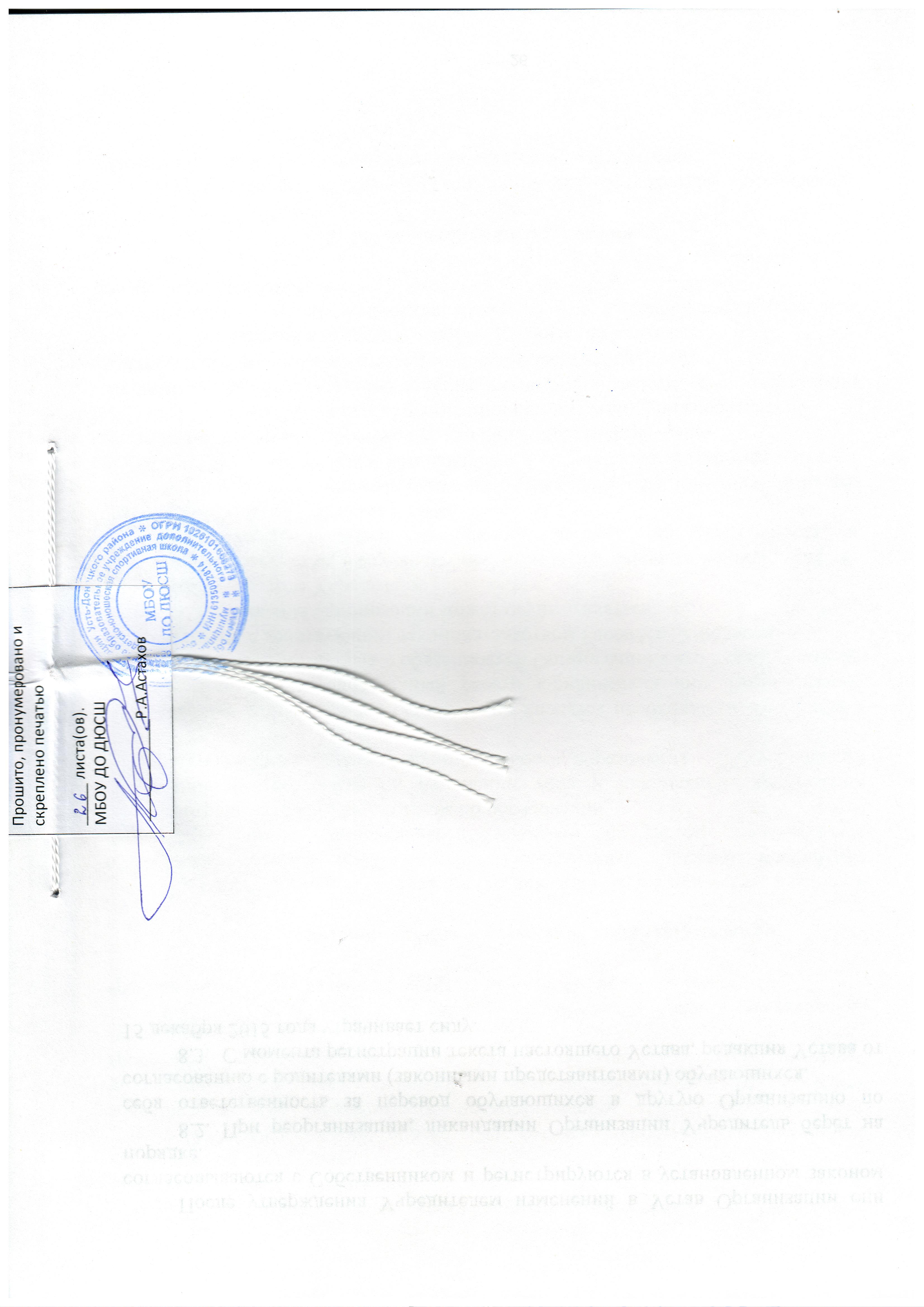 